	Na temelju članka 78. stavka 5. i članka 79. stavka 9. Zakona o privatnoj zaštiti („Narodne novine“, broj: 16/20.), ministar unutarnjih poslova donosiPRAVILNIK O NAČINU POLAGANJA TE PROGRAMU STRUČNOG ISPITA ZA ZAŠTITARA TEHNIČARA I ZAŠTITARA IZRAĐIVAČA PROSUDBE UGROŽENOSTIČlanak 1.	Ovim Pravilnikom propisuje se način polaganja te program stručnog ispita za zaštitara tehničara i zaštitara za izradu prosudbe ugroženosti (u daljnjem tekstu: zaštitara IPU).Članak 2.(1) 	Stručni ispit propisan ovim Pravilnikom polaže se pred ispitnim povjerenstvom Ministarstva unutarnjih poslova (u daljnjem tekstu: Ministarstvo) kojeg rješenjem imenuje ministar unutarnjih poslova (u daljnjem tekstu: ministar).(2) 	Ispitno povjerenstvo iz stavka 1. ovog članka čine predsjednik, dva člana i tajnik ispitnog povjerenstva te njihovi zamjenici. (3)	Predsjednik ispitnog povjerenstva je ujedno i ispitivač. (4)	Svaki ispitivač ispituje po jednu Programsku cjelinu.Članak 3.(1) 	U ispitno povjerenstvo iz članka 2. stavka 1. ovog Pravilnika imenuju se službenici Ministarstva, a članove ispitnog povjerenstva predlaže nadležna ustrojstvena jedinica Ministarstva koja provodi nadzor djelatnosti privatne zaštite.(2)	Sastav ispitnog povjerenstva za svaki pojedinačni ispit određuje predsjednik ispitnog povjerenstva ili njegov zamjenik. 	Članak 4.(1)	Predsjednik i članovi ispitnog povjerenstva te njihovi zamjenici moraju imati završen najmanje specijalistički diplomski stručni studij ili diplomski sveučilišni studij te najmanje 5 godina radnog iskustva nakon položenog državnog stručnog ispita na poslovima koji obuhvaćaju područja kriminalistike i istražnih poslova, sigurnosno – obavještajnih poslova, kriznog menadžmenta, zaštite kritičnih infrastruktura i upravljanja rizicima te poslova zaštite osoba i imovine.(2)	Ispitivač Programske cjeline II. navedene u članku 10. stavku 1. ovog Pravilnika mora, osim uvjeta navedenih u stavku 1. ovog članka, imati najmanje naziv magistra ili stručnog specijalista u području tehničkih znanosti ili najmanje naziv sveučilišnog/stručnog prvostupnika u području tehničkih znanosti, sukladno posebnim propisima kojima se uređuju znanstvena i umjetnička područja, polja i grane.(3)	Kvalifikacija iz područja navedenih u stavcima 1. i 2. ovog članka dokazuje se javnom ispravom te uvidom u sistematizaciju i opis radnog mjesta ispitivača.Članak 5.(1)	Tajnik povjerenstva obavlja administrativne poslove, prikuplja i obrađuje zahtjeve, utvrđuje rokove polaganja ispita, obavještava pristupnike, predsjednika i članove povjerenstva, koordinira postupak provedbe ispita, vodi zapisnik o provedbi ispita, izdaje odgovarajuću dokumentaciju i sastavlja svjedodžbe o položenim ispitima te vodi upisnike i evidenciju o terminima ispita kao i položenim ispitima pristupnika. (2)	Za obavljanje poslova tajnika povjerenstva nisu potrebne posebne stručne kvalifikacije.Članak 6.(1) 	Zahtjev za polaganje stručnog ispita podnosi fizička osoba (pristupnik) ili pravna osoba ili obrtnik kod koje je pristupnik u radnom odnosu, a zahtjev sadrži:1. ime, prezime i OIB pristupnika2. datum, mjesto i državu rođenja pristupnika3. adresu prebivališta ili odobrenog boravka4. vrstu i stupanj obrazovanja pristupnika5. podatke o radnom mjestu pristupnika te pravnoj osobi ili obrtnika kod koje je pristupnik u radnom odnosu6. kontakt (telefon, e-mail).(2) 	Uz zahtjev se prilaže:- ispunjen propisani obrazac Z-2- ovjerena preslika ili prijepis svjedodžbe ili diplome o stečenom stupnju obrazovanja- potvrda o imovnom stanju ili drugi dokaz o pravu na oslobođenje od plaćanja upravnih pristojbi, ako pristupnik na to ima pravo prema posebnom propisu.(3)	Nakon provedenog postupka i provjere dokumentacije, pristupniku ili pravnoj osobi ili obrtniku kod koje je pristupnik u radnom odnosu dostavlja se zaključak o ispunjavanju uvjeta za izdavanje dopuštenja za obavljanje poslova zaštitara tehničara ili zaštitara IPU.(4)	Po zaprimanju zaključka, pristupnik ili pravna osoba ili obrtnik kod koje je pristupnik u radnom odnosu dužni su prijaviti polaganje stručnog ispita za zaštitara tehničara/zaštitara IPU pri čemu se prilaže:- ispunjen propisani obrazac Z-5- presliku zaključka nadležne Službe za inspekcijske poslove/Odjela inspekcije o ispunjenju zakonskih uvjeta pristupnika za izdavanje dopuštenja- uvjerenje o odgovarajućoj zdravstvenoj sposobnosti, što dokazuje potvrdom ovlaštene zdravstvene ustanove, trgovačkog društva koje obavlja djelatnost medicine rada ili ordinacije medicine rada / medicine rada i sporta u privatnoj praksi, koji su ovlašteni za obavljanje takvih zdravstvenih pregleda- dokaz o uplati naknade za polaganje ispita u iznosu propisanom rješenjem Ministarstva iz članka 20. stavak 4. ovog Pravilnika.(5)	Obrasci iz stavaka 2. i 4. ovog članka objavljuju se na službenim web stranicama Ministarstva.Članak 7.(1) 	Ispitno povjerenstvo utvrđuje ispunjava li pristupnik propisane uvjete za pristupanje polaganju stručnog ispita i o tome donosi rješenje.(2) 	Rješenjem kojim se zahtjev odobrava utvrđuje se mjesto i vrijeme polaganja stručnog ispita.(3)	U slučaju iz stavka 2. ovog članka, pristupnik mora biti obaviješten o danu polaganja ispita najkasnije 30 dana prije roka određenog za polaganje ispita.Članak 8.	Stručni ispit organizirat će se kada se Ministarstvu podnese najmanje 5 zahtjeva pristupnika, nakon čega se ispit mora organizirati i provesti u roku od 14 dana.Članak 9.(1) 	Pristupnici mogu povući prijavnicu za ispit najkasnije tri dana prije ispitnog roka.(2)	Ako pristupnik povuče prijavnicu u roku iz stavka 1. ovog članka, uplaćeni troškovi ispita vraćaju se u cijelosti.(3) 	Iznimno od stavka 2. ovog članka, u dogovoru s pristupnikom, mogu se uplaćeni troškovi ispita smatrati uplatom za jedan od sljedećih ispitnih rokova u idućih 12 mjeseci.(4)	Pristupanje polaganju stručnog ispita ili nastavak polaganja započetog ispita može se odgoditi na zahtjev pristupnika, zbog bolesti ili drugih opravdanih razloga, o čemu odlučuje ispitno povjerenstvo.(5)	Ako pristupnik bez opravdanog razloga ne pristupi polaganju stručnog ispita ili odustane od već započetog stručnog ispita, smatrat će se da ispit nije položio.Članak 10.(1)	Program polaganja stručnog ispita za zaštitara tehničara sastoji se od tri Programske cjeline:Programska cjelina I.- Privatna zaštita- Primjena privatne zaštite - Zaštita kritične infrastruktureProgramska cjelina II.- Upravljanje rizicima i izrada prosudbe ugroženosti- Provedba tehničke zaštite- Građevinska regulativaProgramska cjelina III.- Osnove kriminalistike- Zaštita informacijskih sustava- Klasificirani podaci i zaštita osobnih podataka(2)	Program polaganja stručnog ispita za zaštitara IPU sastoji se od tri Programske cjeline:Programska cjelina I.- Privatna zaštita- Primjena privatne zaštite - Zaštita kritične infrastruktureProgramska cjelina II.- Upravljanje rizicima, norma ISO 31000 - Metodologije procjene rizika- Izrada prosudbe ugroženostiProgramska cjelina III.- Osnove kriminalistike- Zaštita informacijskih sustava- Klasificirani podaci i zaštita osobnih podataka. (3) 	Program polaganja stručnog ispita iz stavka 1. ovog članka (Prilog 1) i Program polaganja stručnog ispita iz stavka 2. ovog članka (Prilog 3) tiskani su uz ovaj Pravilnik i njegov su sastavni dio.Članak 11.(1) 	Stručni ispit sastoji se od usmenog i pisanog dijela.(2) 	Pristupnik polaže ispit tijekom jednog dana, najprije pisani dio.(3) 	Stručnom ispitu, uz predsjednika i članove ispitnog povjerenstva, nazočan je i tajnik kao zapisničar.Članak 12.(1)	Pisani dio stručnog ispita za zaštitara tehničara sadrži zadatak izrade dijelova projektne dokumentacije (prosudbe ugroženosti, prijedloga mjera zaštite, projekta zaštite objekta ili javne površine, izrade grafičkih podloga i dr.).(2)	Pisani dio stručnog ispita za zaštitara IPU sadrži zadatak izrade prosudbe ugroženosti osobe, objekta ili površine.(3)	Pisani dio stručnog ispita provodi se na računalu koje osigurava Ministarstvo. (4)	Pisani dio stručnog ispita može trajati najviše 60 minuta.Članak 13.	Na usmenom dijelu stručnog ispita ispitivači moraju pristupniku postaviti najmanje tri pitanja iz Programske cjeline koje ispituju, a kojima će utvrditi razinu znanja i poznavanja programske problematike.Članak 14.(1) 	Uspjeh pristupnika na stručnom ispitu ocjenjuje se ocjenom „položio“ ili „nije položio“, a sadrži zajedničku ocjenu usmenog i pisanog dijela ispita.(2) 	Predsjednik ispitnog povjerenstva priopćuje ocjenu pristupniku usmeno, po završetku ispita.Članak 15.(1) 	Pristupnik koji na ispitu bude ocijenjen ocjenom „nije položio“ iz najviše jedne Programske cjeline ili dijela ispita (usmenog ili pisanog), može polagati popravni ispit iz tog područja, u roku koji ne može biti kraći od mjesec dana niti duži od tri mjeseca od dana polaganja ispita.(2) 	Pristupnik koji na ispitu bude ocijenjen ocjenom „nije položio“ iz dvije ili više Programskih cjelina ili oba dijela ispita, mora ponovno polagati ispit u cijelosti, u roku koji ne može biti kraći od tri mjeseca, niti duži od šest mjeseci od dana polaganja ispita.(3) 	Za polaganje popravnog ili ponovnog ispita iz stavaka 1. i 2. ovog članka pristupnik ili pravna osoba i obrtnik kod kojega je zaposlen dužni su ponovno podnijeti zahtjev iz članka 6. ovog Pravilnika.Članak 16.(1) 	Pristupnik koji ne položi popravni ispit iz članka 15. stavka 1. ovog Pravilnika može ponovno polagati ispit u cijelosti, ali ne prije isteka šest mjeseci od dana polaganja popravnog ispita.(2)	Pristupnik koji tri puta ne položi stručni ispit, ne može više pristupiti polaganju stručnog ispita.Članak 17.(1) 	O tijeku ispita vodi se zapisnik za svakog pristupnika posebno, a u zapisnik se unosi:1. sastav ispitnog povjerenstva2. ime i prezime pristupnika3. datum održavanja stručnog ispita4. pitanja postavljena pristupniku iz svakog područja5. odluka ispitnog povjerenstva o uspjehu pristupnika.(2) 	Zapisnik vodi tajnik ispitnog povjerenstva, a potpisuju ga predsjednik, članovi ispitnog povjerenstva, tajnik i pristupnik.Članak 18.(1) 	Pristupniku koji je položio stručni ispit, Ministarstvo izdaje i dostavlja uvjerenje o položenom stručnom ispitu.(2) 	Uvjerenje iz stavka 1. ovog članka dostavlja se i pravnoj osobi i obrtniku kod koje je pristupnik u radnom odnosu.(3)	Obrasci uvjerenja iz stavka 1. ovog članka (Prilog 2 i Prilog 4) tiskani su uz ovaj Pravilnik i njegov su sastavni dio.Članak 19.	Tajnik ispitnog povjerenstva vodi evidenciju o stručnim ispitima za zaštitare tehničare i zaštitare IPU putem upisnika koji sadrži:1. redni broj2. ime, prezime i OIB pristupnika3. datum polaganja stručnog ispita4. sastav povjerenstva5. rezultat stručnog ispita6. broj i datum izdavanja uvjerenja.Članak 20.(1) 	Troškove provedbe stručnog ispita snosi pravna osoba ili obrtnik putem kojih je pristupnik podnio zahtjev za polaganje stručnog ispita, odnosno pristupnik koji nije u radnom odnosu.(2)	Predsjednik, članovi ispitnog povjerenstva i tajnik, te njihovi zamjenici imaju pravo na naknadu za rad u ispitnom povjerenstvu.(3) 	Naknada iz stavka 2. ovog članka određuje se po pristupniku, posebno za predsjednika i članove, a posebno za tajnika ispitnog povjerenstva.(4) 	Ministar rješenjem određuje troškove provedbe stručnog ispita te visinu naknade iz stavka 2. ovog članka.(5) 	Rad ispitnog povjerenstva je javan.Članak 21.	Popis literature, propisa, normi i drugih stručnih materijala, potrebnih za polaganje stručnog ispita donijet će Ministarstvo u roku od 90 dana od dana stupanja ovog Pravilnika na snagu te objaviti na službenim web stranicama Ministarstva.Članak 22.	Osobe koje su položile stručni ispit po programu stručnog ispita za zaštitara tehničara propisanog odredbama Pravilnika o uvjetima i načinu polaganja te programu stručnog ispita za zaštitara-tehničara („Narodne novine“, broj: 161/04 i 87/08), nisu obvezne polagati ispit propisan odredbama ovoga Pravilnika.Članak 23.	Danom stupanja na snagu ovog Pravilnika prestaje važiti Pravilnik o uvjetima i načinu polaganja te programu stručnog ispita za zaštitara-tehničara („Narodne novine“, broj: 161/04 i 87/08).Članak 24.	Ovaj Pravilnik stupa na snagu osmoga dana od dana objave u „Narodnim novinama“.KLASA:URBROJ:Zagreb, _____________M I N I S T A R  dr.sc. Davor BožinovićPRILOG 1PROGRAMstručnog ispita za zaštitara tehničaraStručni ispit obuhvaća sljedeće Programske cjeline:PROGRAMSKA CJELINA I.Programsko područje I.: PRIVATNA ZAŠTITAProgramsko područje II.: PRIMJENA PRIVATNE ZAŠTITE Programsko područje III.: ZAŠTITA KRITIČNE INFRASTRUKTUREProgramsko područje I.: PRIVATNA ZAŠTITA- definicija i obuhvat primjene privatne zaštite,- podjela privatne zaštite,- osnovni pojmovi i definicije privatne zaštite,- obavljanje djelatnosti privatne zaštite,- organizacija i unutarnji nadzor provedbe sigurnosti,- tijelo nadležno za upravne poslove privatne zaštite,- obavljanje djelatnosti privatne zaštite članicama EU u Republici Hrvatskoj,- obavljanje djelatnosti privatne zaštite pravnim i fizičkim osobama izvan EU u Republici Hrvatskoj,- uvjeti za obavljanje privremenih i povremenih poslova u Republici Hrvatskoj,- obuhvat djelatnosti privatne zaštite,- način sklapanja ugovora za obavljanje poslova privatne zaštite,- valjana pravna osnova,- podugovaranje privatne zaštite,- obavljanje poslova privatne zaštite na javnim i drugim površinama,- osiguranje od odgovornosti,- uporaba normi, standarda, preporuka, pravila struke,- obvezni odnosi u zaštitarskim tvrtkama i obrtima,- uvjeti za obavljanje djelatnosti privatne zaštite,- odobrenje za obavljanje djelatnosti privatne zaštite,- opći akti pravnih osoba i obrta,- unutarnja služba zaštite,- povlašteni obrti,- zaštitne mjere Ministarstva (privremene zabrane),- rokovi izvješćivanja i postupanja po rješenju Ministarstva,- prostorno tehnički uvjeti za obavljanje djelatnosti privatne zaštite,- uvjeti za odgovorne i ostale osobe upisane u registre trgovačkih društava i obrta,- operativna provjera,- sigurnosna provjera,- opći uvjeti za izdavanje dopuštenja za obavljanje poslova privatne zaštite,- posebni uvjeti za izdavanje dopuštenja za obavljanje poslova privatne zaštite,- ovlasti osoba koje obavljaju poslove privatne zaštite,- dopusnica,- uvjeti odgovarajućih zdravstvenih sposobnosti,- periodički i izvanredni zdravstveni pregledi,- izobrazba za obavljanje poslova tjelesne zaštite,- ocjensko gađanje,- obavljanje poslova tjelesne zaštite,- poslovi tjelesne zaštite visokog rizika,- uvjeti i način primjene ovlasti: provjera identiteta,- uvjeti i način primjene ovlasti: davanje upozorenja i naredbi,- uvjeti i način primjene ovlasti: privremeno ograničenje slobode kretanja,- uvjeti i način primjene ovlasti: pregled osoba, predmeta i prometnih sredstava,- uvjeti i način primjene ovlasti: osiguranje mjesta događaja,- uvjeti i način primjene ovlasti: primjena sredstava prisile,- uvjeti i načini nošenja, držanja i korištenja vatrenog oružja,- primopredaja, održavanje, čuvanje i smještaj vatrenog oružja,- korištenje zaštitarskog psa,- rukovanje raspršivačima dozvoljenih neškodljivih tvari,- provjera i ocjena zakonitosti primjene ovlasti,- neposredna tjelesna zaštita,- osiguranje i pratnja novca, vrijednosnih papira i dragocjenosti- osiguranje i pratnja drugih pošiljaka i osoba,- definicija tehničke zaštite,- uvjeti i način provedbe tehničke zaštite,- kategorizacija objekata i prostora,- tehnička zaštita vozila, plovila i letjelica,- provedba stručnog nadzora,- uvjeti i načini rada nadzornog inženjera,- tehnički prijam,- obveze i odgovornosti korisnika tehničke zaštite,- izdavanje suglasnosti na prosudbu ugroženosti,- servisiranje i održavanje tehničke zaštite,- uvjeti za obavljanje poslova tehničke zaštite,- dojavni centar, - Centralni dojavni sustav i Centralni tehnički nadzor,- uloga i način rada operatera,- intervencija tjelesne i tehničke zaštite po dojavi,- odore osoba koje obavljaju poslove tjelesne zaštite,- iskaznice osoba koje obavljaju poslove privatne zaštite,- radni nalozi,- upravni i inspekcijski nadzor Ministarstva unutarnjih poslova,- upisnici i evidencije,- pravni lijekovi,- prekršajne odredbe,- donošenje podzakonskih akata,- pojam norme,- svrha i zadaća normiranja,- strukovna, normirna i akreditacijska tijela,- Hrvatski zavod za norme,- Hrvatske norme – priprema, prihvaćanje i izdavanje,- Hrvatska akreditacijska agencija,- nadležna i stručna tijela uključena u provedbu privatne zaštite,- Hrvatski ceh zaštitara i Dan zaštitarstva,- Hrvatska obrtnička komora,- Hrvatska gospodarska komora,- privatna zaštita u EU i svijetu,- COESS.Programsko područje II.: PRIMJENA PRIVATNE ZAŠTITE- zaštita novčarskih institucija,- osnovna svrha zaštite,- definicije pojmova novčarskog poslovanja te sigurnosti,- način zaštite novčarskih institucija,- obveznici primjene Zakona o zaštiti novčarskih institucija,- mjere zaštite novčarskih institucija,- prostorno tehničke mjere, organizacijske i kadrovske mjere,- primjena mjera tehničke zaštite,- uvjeti za sustav video nadzora,- uvjeti za protuprovalnu i protuprepadnu zaštitu,- uvjeti za kontrolu pristupa, ulaska i izlaska,- mehanička zaštita,- protubalistička zaštita,- uvjeti za protuprovalna vrata,- zaštita novca i vrijednosti u poslovnicama,- zaštita pojedinih rizičnih prostora objekata novčarskih institucija,- interni i eksterni bankomati,- dnevno-noćni trezori,- centralni trezori, trezori, sigurnosni depozitni spremnici, sefovi, kase,- alternativne mjere zaštite,- cijevna pošta, dimna novčanica, interlocking sustavi, vremenske odgode,- zaštita kasina,- dnevna provjera ispravnosti i funkcionalnosti tehničke zaštite,- blagajnički maksimum i fiskalizacija,- dojavni sustav,- rezervna napajanja i sustavi komunikacije,- ispitivanja i certifikati opreme,- tehnička dokumentacija,- obavijesti o zaštiti sustavima tehničke zaštite,- tjelesna zaštita novčarskih institucija,- suglasnosti na alternativne mjere zaštite,- sigurnosni planovi i sigurnosne procedure,- mjere zaštite prilikom distribucije novca i vrijednosti,- prijevoz, prijenos, prekogranična distribucija,- IBNS sustavi,- opremljenost posade i vozila,- vrijeme i način provedbe transporta i zaštite,- mjere zaštite osobnih i drugih podataka,- nadzor nad provedbom mjera i postupanje inspektora i policije,- evidencije, - prekršajne odredbe i zaštitne mjere,- podzakonski akti doneseni na temelju Zakona,- nadležna i stručna tijela uključena u provedbu zaštite novčarskih institucija,- strukovna, normirna i akreditacijska tijela,- privatna zaštita u sigurnosti eksplozivnih tvari,- privatna zaštita zračnih luka, pomorskih luka i brodova,- privatna zaštita u turizmu,- privatna zaštita izvora radioloških i nuklearnih zračenja,- privatna zaštita u državnim institucijama i jedinicama lokalne i područne samouprave,- važnost i uloga privatne zaštite u ostalim gospodarskim sektorima.Programsko područje III.: ZAŠTITA KRITIČNE INFRASTRUKTURE- definicija kritične infrastrukture,- kritična infrastruktura nacionalnog i europskog značaja- lokalna kritična infrastruktura,- sustav, mreža, objekt,- normativno područje koje uređuje kritične infrastrukture,- osnovni pojmovi vezani uz zaštitu kritične infrastrukture,- ranjivost i otpornost kritične infrastrukture,- redundancija i druga alternativna rješenja,- međuovisnost kritičnih infrastruktura,- značaj javno – privatnog partnerstva,- kontaktne točke za koordinaciju i međusektorsku komunikaciju u Republici Hrvatskoj i izvan nje,- načela zaštite kritične infrastrukture,- uloga koordinativnog tijela za kritičnu infrastrukturu,- način određivanja sektora iz kojih tijela državne uprave identificiraju pojedine nacionalne kritične infrastrukture,- sektori kritične infrastrukture,- načini određivanja kritične infrastrukture,- prepoznavanje i identifikacija kritične infrastrukture,- kritična komunikacijsko – informacijska kritična infrastruktura,- izrada međusektorskih i sektorskih mjerila,- kriteriji za izradu sektorskih mjerila,- nadležnost tijela državne uprave,- nadležnost vlasnika/korisnika/operatora,- sadržaj sigurnosnog plana operatora,- uloga, obveze i odgovornosti koordinatora za kritičnu infrastrukturu u tijelima državne uprave,- uloga, obveze i odgovornosti koordinatora za kritičnu infrastrukturu kod operatora,- izvješćivanje po identifikaciji i potvrdi kategorije nacionalne/europske kritične infrastrukture,- postupanje s klasificiranim i neklasificiranim podacima,- edukacija i osposobljavanje osoba u sustavu zaštite kritične infrastrukture,- politike zaštite kritičnih infrastruktura,- nadzor nad provedbom zaštite kritičnih infrastruktura,- donošenje provedbenih propisa.PROGRAMSKA CJELINA II.Programsko područje I.: UPRAVLJANJE RIZICIMA I IZRADA PROSUDBE UGROŽENOSTIProgramsko područje II.: PROVEDBA TEHNIČKE ZAŠTITEProgramsko područje IIII.: GRAĐEVINSKA REGULATIVAProgramsko područje I.: UPRAVLJANJE RIZICIMA I IZRADA PROSUDBE UGROŽENOSTI- definicije rizika,- pojam prijetnji, ranjivosti, vjerojatnosti, posljedica,- principi (svrha) upravljanja rizikom,- okvir djelovanja,- metodologije upravljanja rizicima,- kvantitativne i kvalitativne metode,- procjena rizika,- posljedice po život i zdravlje ljudi,- gospodarski gubici,- utjecaj na društvenu stabilnost i politiku,- prepoznavanje, identifikacija, analiza, vrednovanje, obrada rizika,- jednostruki i višestruki rizik,- elementi rizika,- Planiranje, Provedba, Provjera, Primjena,- inventura, izdvajanje i logička eliminacija,- opasnosti percepcije rizika,- tehnike prikupljanja informacija,- sastavljanje kataloga (popisa) prijetnji i ranjivosti,- antropogene, tehničko - tehnološke, prirodne prijetnje,- kriteriji za procjenu ranjivosti,- utvrđivanje vjerojatnosti pojave događaja,- sastavljanje scenarija događaja,- rangiranje posljedica,- modeli, primjeri, simulacije,- odgovori na rizik (mjere i postupci za tretiranje rizika),- utvrđivanje indeksa kritičnosti ili razine rizika,- utvrđivanje aktivnosti u odnosu na procijenjeni indeks kritičnosti,- evaluacija, obrada i stav prema riziku,- komunikacija (komunikacijski alati) i savjetovanja,- nadzor i revizija,- efektivnost, učinkovitost i dinamična procjena rizika,- upravljanje sigurnošću,- norma ISO 31000 i 31010,- definicija prosudbe ugroženosti,- vrijeme važenja prosudbe ugroženosti,- metodologije za izradu prosudbe ugroženosti,- revizija prosudbe ugroženosti,- prosudba ugroženosti osoba,- sigurnosna prosudba s analizom opasnosti za osobu,- plan zaštite,- prosudba ugroženosti objekta i javne i druge površine,- sadržaj prosudbe ugroženosti,- formalni zapis,- snimka postojećeg stanja,- analiza opasnosti,- kvantifikacijska metoda i kvantifikator prosudbe (indeks kritičnosti),- stupanj ugroženosti,- čimbenici i parametri ugroženosti,- čimbenici i parametri sigurnosti,- težišni udjeli i ocjene čimbenika ugroženosti i sigurnosti,- sigurnosni elaborat,- kategorizacija objekta i javne i druge površine,- grafički prilozi,- fotodokumentacija,- zaključak s prijedlogom mjera i aktivnosti.Programsko područje II.: PROVEDBA TEHNIČKE ZAŠTITE- definicija i okvir provedbe tehničke zaštite,- definicije pojmova uređaja, elemenata i sustava tehničke zaštite,- registracija tehničke zaštite,- nacionalna klasifikacija djelatnosti,- štićeni objekti, prostori i površine,- perimetar tehničke zaštite,- zadaća tehničke zaštite,- mehanička zaštita,- protubalistički elementi, - neprobojne pregrade,- protuprovalna vrata,- mehanički sustavi za zaštitu od krađe vozila, plovila i letjelica,- protuprovalne nerasprskavajuće folije,- mehanička zaštita opreme za pohranu i čuvanje vrijednosti,- trezorska vrata,- trezor,- rešetke i rešetkasta vrata,- elektronička zaštita,- protuprovalni i protuprepadni sustavi,- vrste javljača,- način dojave,- gradacija alarmnih stanja sukladno normi HRN EN 50131,- sustav video nadzora,- osobine kamera, snimača, monitora,- način smještaja i zaštita opreme video nadzora,- rezervna napajanja i komunikacijska oprema,- sustavi kontrole i registracije ulaska i pristupa,- elektronička zaštita opreme za pohranu i čuvanje vrijednosti,- sustavi za satelitsko praćenje i lociranje vozila, plovila i letjelica,- uređaji za detekciju metalnih predmeta,- sustavi za elektronsku zaštitu artikala,- dronovi,- integrirana zaštita,- ograde za perimetarsku zaštitu,- elektromehaničke barijere,- interlocking sustavi,- električne ili elektromagnetske brave,- sustavi zaštite dimom,- IBNS sustavi i sustavi dimne novčanice,- elektromehanički sustavi zaštite,- sustavi sijevne pošte,- provedba tehničke zaštite,- izrada prosudbe ugroženosti sa snimkom postojećeg stanja štićenog objekta ili javne i druge površine s analizom opasnosti,- izrada sigurnosnog elaborata,- definiranje projektnog zadatka,- projektiranje tehničke zaštite,- sadržaj projekta,- izvedbeni (idejni) projekt,- grafički prilozi,- prijedlog mjera zaštite,- norme, preporuke, pravila struke,- projektna dokumentacija,- klasifikacijske oznake projekata,- fotodokumentacija,- tehnička dokumentacija tehničke zaštite vozila, plovila, letjelica,- izvedba tehničke zaštite,- pripremni građevinski i elektroinstalacijski radovi,- izvedba instalacija za ugradnju elektroničke tehničke zaštite,- ugradnja elemenata, uređaja i opreme, - programiranje, podešavanje i ispitivanje elemenata, uređaja, opreme i sustava tehničke zaštite te njihovo puštanje u probni rad,- verifikacija,- izrada uputa za rukovanje,- obuka korisnika, odnosno osoblja,- stručni nadzor nad izvedbom radova,- način provedbe stručnog nadzora,- izviješće nadzornog inženjera,- tehnički prijem,- zapisnik o tehničkom prijamu,- potvrda o usklađenosti sa propisima,- izrada projekta izvedenog stanja,- održavanje i servisiranje tehničke zaštite,- dužnost i obveze servisera,- zamjena elemenata sustava, uređaja, njihov preraspored i uvođenje novih,- uporaba tehničke zaštite,- dužnost i obveze vlasnika ili korisnika štićenog objekta ili površine,- periodička provjera osposobljenosti,- periodička provjera ispravnosti sustava i uređaja,- označavanje, pohrana i čuvanje projektne dokumentacije,- prostorno tehnički uvjeti rada dojavnog centra,- kadrovski uvjeti rada dojavnog centra,- izviješće o intervenciji,- upute o radu u CDS-u i CTN-u,- evidencije dojava,- verifikacija alarma,- mjere za sprječavanje lažnih alarma,- radni nalog za poslove tehničke zaštite,- obavijest o zaštiti tehničkom zaštitom,- nadzor nad provedbom tehničke zaštite,- izvedba sustava tehničke zaštite u postupku gradnje.Programsko područje III.: GRAĐEVINSKA REGULATIVA- osnovne odredbe građevinske regulative,- sudionici u gradnji,- investitor, projektant, izvođač, nadzorni inženjer, revident,- projekti,- glavni, izvedbeni, tipski, projekt uklanjanja građevine,- nostrifikacija projekta,- tehnički sustav zgrade,- razvrstavanje građevina,- građevine i zgrade javne i društvene namjene,- obuhvat, postupak izrade i donošenja te provedba prostornog plana,- urbanistički plan,- načela prostornog uređenja,- subjekti prostornog uređenja,- planiranje prostora,- lokacijska dozvola,- građevinska i uporabna dozvola,- djelatnost prethodnih istraživanja,- rješenje za građenje,- posebni uvjeti građenja,- građenje građevine,- uporaba građevine,- rekonstrukcija građevine,- prenamjena građevine,- održavanje građevine,- nezakonito izgrađena zgrada i postupak ozakonjenja,- uklanjanje građevine,- tehnički propisi,- tehničke specifikacije građevnih proizvoda,- usklađeno i neusklađeno područje,- ocjenjivanje i provjera svojstava građevnih proizvoda,- certificiranje i označavanje građevnih proizvoda,- temeljni zahtjevi za građevine i bitne značajke građevnih proizvoda,- obveze proizvođača, ovlaštenih zastupnika, uvoznika, distributera i gospodarskih subjekata,- tijela za ocjenjivanje sukladnosti,- tehnička ocjena,- opći sigurnosni zahtjevi za proizvode,- imovinsko pravni odnosi,- pravo vlasništva i drugih stvarnih prava: pravo služnosti, pravo iz stvarnoga tereta, pravo građenja, založno pravo,- uređaji, sustavi i naprave za zaštitu od požara,- upravni i inspekcijski nadzor.PROGRAMSKA CJELINA III.Programsko područje I.: OSNOVE KRIMINALISTIKEProgramsko područje II.: ZAŠTITA INFORMACIJSKIH SUSTAVAProgramsko područje III.: KLASIFICIRANI PODACI I ZAŠTITA OSOBNIH PODATAKAProgramsko područje I.: OSNOVE KRIMINALISTIKE- pojam kriminaliteta,- uzroci kriminaliteta, - karakteristike suvremenog kriminaliteta,- klasifikacija kriminaliteta,- suzbijanje kriminaliteta,- međunarodne organizacije u borbi protiv kriminaliteta (INTERPOL, EUROPOL),- kriminalistička taktika,- kriminalistička metodika,- načela kriminalističkog djelovanja,- metode mjerenja,- metode prikupljanja podataka,- metode razgovora i intervju,- metode analiza riješenih slučajeva,- zlatna pitanja kriminalistike,- izvori saznanja o kaznenom djelu,- vrste kaznenih djela i kaznena prijava,- način počinjenja kaznenog djela,- pregled i pretraga osoba, objekata, vozila i predmeta,- osiguranje mjesta događaja i očevid,- kriminalistički trag,- fiksiranje činjenica,- rekonstrukcija događaja,- kaznene evidencije,- kriminalistička tehnika,- kriminalistička registracija i identifikacija osoba,- utvrđivanje identiteta (daktiloskopija),- foto-registracija,- traseologija (pronalaženje tragova),- identifikacija osoba po glasu- operativna tehnika,- kriminalistička balistika,- istražna tehnika,- operativna kriminalistička tehnika,- kriminalistička vještačenja,- identifikacija putem genetskog otiska (DNA).Programsko područje II.: ZAŠTITA INFORMACIJSKIH SUSTAVA- informacijska sigurnost i njeni aspekti,- mjere i standardi informacijske sigurnosti,- područja informacijske sigurnosti,- sigurnosna provjera,- fizička sigurnost,- sigurnost podatka,- sigurnost informacijskog sustava,- sigurnost poslovne suradnje,- središnja državna tijela za informacijsku sigurnost,- nacionalno tijelo za prevenciju i zaštitu od računalnih ugroza (CERT),- provedba informacijske sigurnosti,- nadzor informacijske sigurnosti,- vrste prijetnji,- metode napada,- zloćudni programi,- fizičke metode zaštite informacijskih sustava,- programske metode zaštite informacijskih sustava,- organizacijske metode zaštite informacijskih sustava,- procjena rizika i identifikacija kritičnih informacijskih sustava od značaja za Republiku Hrvatsku.Programsko područje III.: KLASIFICIRANI PODACI I ZAŠTITA OSOBNIH PODATAKA- klasificirani podatak, prema stupnjevima tajnosti,- neklasificirani podatak,- vlasnik podatka,- stupnjevi tajnosti,- vrlo tajno, tajno, povjerljivo, ograničeno,- državna tajna, vojna tajna, službena tajna,- poslovna tajna, profesionalna tajna,- osobe ovlaštene za utvrđivanje državne, vojne i službene tajne te stupnja tajnosti,- zaštita državne, vojne i službene tajne,- dužnost čuvanja tajne,- postupak klasifikacije i deklasifikacije podatka,- periodična procjena,- pristup klasificiranim i neklasificiranim podacima,- Uvjerenje o obavljenoj sigurnosnoj provjeri (certifikat),- načelo „nužnost pristupa za obavljanje poslova iz djelokruga“,- savjetnik za informacijsku sigurnost,- sigurnosni koordinator,- zaštita podataka,- nadzor zaštite podataka.- uloga Vijeća za nacionalnu sigurnost,- pojam osobnog podatka,- ovlasti Agencije za zaštitu osobnih podataka,- obrada osobnih podataka u posebnim slučajevima: privola djeteta u odnosu na usluge informacijskog društva,- obrada genetskih podataka,- obrada biometrijskih podataka,- obrada podataka putem video nadzora,- video nadzor radnih prostorija,- video nadzor stambenih zgrada,- video nadzor javnih površina,- obrada osobnih podataka u statističke svrhe,- nadzor i upravne novčane kazne.PRILOG 2PRILOG 3PROGRAMstručnog ispita za zaštitara IPUStručni ispit obuhvaća sljedeće Programske cjeline:PROGRAMSKA CJELINA I.Programsko područje I.: PRIVATNA ZAŠTITA Programsko područje II.: PRIMJENA PRIVATNE ZAŠTITEProgramsko područje III.: ZAŠTITA KRITIČNE INFRASTRUKTUREProgramsko područje I.: PRIVATNA ZAŠTITA- definicija i obuhvat primjene privatne zaštite,- podjela privatne zaštite,- osnovni pojmovi i definicije privatne zaštite,- obavljanje djelatnosti privatne zaštite,- organizacija i unutarnji nadzor provedbe sigurnosti,- tijelo nadležno za upravne poslove privatne zaštite,- obavljanje djelatnosti privatne zaštite članicama EU u Republici Hrvatskoj,- obavljanje djelatnosti privatne zaštite pravnim i fizičkim osobama izvan EU u Republici Hrvatskoj,- uvjeti za obavljanje privremenih i povremenih poslova u Republici Hrvatskoj,- obuhvat djelatnosti privatne zaštite,- način sklapanja ugovora za obavljanje poslova privatne zaštite,- valjana pravna osnova,- podugovaranje privatne zaštite,- obavljanje poslova privatne zaštite na javnim i drugim površinama,- osiguranje od odgovornosti,- uporaba normi, standarda, preporuka, pravila struke,- obvezni odnosi u zaštitarskim tvrtkama i obrtima,- uvjeti za obavljanje djelatnosti privatne zaštite,- odobrenje za obavljanje djelatnosti privatne zaštite,- opći akti pravnih osoba i obrta,- unutarnja služba zaštite,- povlašteni obrti,- zaštitne mjere Ministarstva (privremene zabrane),- rokovi izvješćivanja i postupanja po rješenju Ministarstva,- prostorno tehnički uvjeti za obavljanje djelatnosti privatne zaštite,- uvjeti za odgovorne i ostale osobe upisane u registre trgovačkih društava i obrta,- operativna provjera,- sigurnosna provjera,- opći uvjeti za izdavanje dopuštenja za obavljanje poslova privatne zaštite,- posebni uvjeti za izdavanje dopuštenja za obavljanje poslova privatne zaštite,- ovlasti osoba koje obavljaju poslove privatne zaštite,- dopusnica,- uvjeti odgovarajućih zdravstvenih sposobnosti,- periodički i izvanredni zdravstveni pregledi,- izobrazba za obavljanje poslova tjelesne zaštite,- ocjensko gađanje,- obavljanje poslova tjelesne zaštite,- poslovi tjelesne zaštite visokog rizika,- uvjeti i način primjene ovlasti: provjera identiteta,- uvjeti i način primjene ovlasti: davanje upozorenja i naredbi,- uvjeti i način primjene ovlasti: privremeno ograničenje slobode kretanja,- uvjeti i način primjene ovlasti: pregled osoba, predmeta i prometnih sredstava,- uvjeti i način primjene ovlasti: osiguranje mjesta događaja,- uvjeti i način primjene ovlasti: primjena sredstava prisile,- uvjeti i načini nošenja, držanja i korištenja vatrenog oružja,- primopredaja, održavanje, čuvanje i smještaj vatrenog oružja,- korištenje zaštitarskog psa,- rukovanje raspršivačima dozvoljenih neškodljivih tvari,- provjera i ocjena zakonitosti primjene ovlasti,- neposredna tjelesna zaštita,- osiguranje i pratnja novca, vrijednosnih papira i dragocjenosti- osiguranje i pratnja drugih pošiljaka i osoba,- definicija tehničke zaštite,- uvjeti i način provedbe tehničke zaštite,- kategorizacija objekata i prostora,- tehnička zaštita vozila, plovila i letjelica,- provedba stručnog nadzora,- uvjeti i načini rada nadzornog inženjera,- tehnički prijam,- obveze i odgovornosti korisnika tehničke zaštite,- izdavanje suglasnosti na prosudbu ugroženosti,- servisiranje i održavanje tehničke zaštite,- uvjeti za obavljanje poslova tehničke zaštite,- dojavni centar, - Centralni dojavni sustav i Centralni tehnički nadzor,- uloga i način rada operatera,- intervencija tjelesne i tehničke zaštite po dojavi,- odore osoba koje obavljaju poslove tjelesne zaštite,- iskaznice osoba koje obavljaju poslove privatne zaštite,- radni nalozi,- upravni i inspekcijski nadzor Ministarstva unutarnjih poslova,- upisnici i evidencije,- pravni lijekovi,- prekršajne odredbe,- donošenje podzakonskih akata,- pojam norme,- svrha i zadaća normiranja,- strukovna, normirna i akreditacijska tijela,- Hrvatski zavod za norme,- Hrvatske norme – priprema, prihvaćanje i izdavanje,- Hrvatska akreditacijska agencija,- nadležna i stručna tijela uključena u provedbu privatne zaštite,- Hrvatski ceh zaštitara i Dan zaštitarstva,- Hrvatska obrtnička komora,- Hrvatska gospodarska komora,- privatna zaštita u EU i svijetu,- COESS.Programsko područje II.: PRIMJENA PRIVATNE ZAŠTITE- zaštita novčarskih institucija,- osnovna svrha zaštite,- definicije pojmova novčarskog poslovanja te sigurnosti,- način zaštite novčarskih institucija,- obveznici primjene Zakona o zaštiti novčarskih institucija,- mjere zaštite novčarskih institucija,- prostorno tehničke mjere, organizacijske i kadrovske mjere,- primjena mjera tehničke zaštite,- uvjeti za sustav video nadzora,- uvjeti za protuprovalnu i protuprepadnu zaštitu,- uvjeti za kontrolu pristupa, ulaska i izlaska,- mehanička zaštita,- protubalistička zaštita,- uvjeti za protuprovalna vrata,- zaštita novca i vrijednosti u poslovnicama,- zaštita pojedinih rizičnih prostora objekata novčarskih institucija,- interni i eksterni bankomati,- dnevno-noćni trezori,- centralni trezori, trezori, sigurnosni depozitni spremnici, sefovi, kase,- alternativne mjere zaštite,- cijevna pošta, dimna novčanica, interlocking sustavi, vremenske odgode,- zaštita kasina,- dnevna provjera ispravnosti i funkcionalnosti tehničke zaštite,- blagajnički maksimum i fiskalizacija,- dojavni sustav,- rezervna napajanja i sustavi komunikacije,- ispitivanja i certifikati opreme,- tehnička dokumentacija,- obavijesti o zaštiti sustavima tehničke zaštite,- tjelesna zaštita novčarskih institucija,- suglasnosti na alternativne mjere zaštite,- sigurnosni planovi i sigurnosne procedure,- mjere zaštite prilikom distribucije novca i vrijednosti,- prijevoz, prijenos, prekogranična distribucija,- IBNS sustavi,- opremljenost posade i vozila,- vrijeme i način provedbe transporta i zaštite,- mjere zaštite osobnih i drugih podataka,- nadzor nad provedbom mjera i postupanje inspektora i policije,- evidencije, - prekršajne odredbe i zaštitne mjere,- podzakonski akti doneseni na temelju Zakona,- nadležna i stručna tijela uključena u provedbu zaštite novčarskih institucija,- strukovna, normirna i akreditacijska tijela,- privatna zaštita u sigurnosti eksplozivnih tvari,- privatna zaštita zračnih luka, pomorskih luka i brodova,- privatna zaštita u turizmu,- privatna zaštita izvora radioloških i nuklearnih zračenja,- privatna zaštita u državnim institucijama i jedinicama lokalne i područne samouprave,- važnost i uloga privatne zaštite u ostalim gospodarskim sektorima.Programsko područje III.: ZAŠTITA KRITIČNE INFRASTRUKTURE- definicija kritične infrastrukture,- kritična infrastruktura nacionalnog i europskog značaja- lokalna kritična infrastruktura,- sustav, mreža, objekt,- normativno područje koje uređuje kritične infrastrukture,- osnovni pojmovi vezani uz zaštitu kritične infrastrukture,- ranjivost i otpornost kritične infrastrukture,- redundancija i druga alternativna rješenja,- međuovisnost kritičnih infrastruktura,- značaj javno – privatnog partnerstva,- kontaktne točke za koordinaciju i međusektorsku komunikaciju u Republici Hrvatskoj i izvan nje,- načela zaštite kritične infrastrukture,- uloga koordinativnog tijela za kritičnu infrastrukturu,- način određivanja sektora iz kojih tijela državne uprave identificiraju pojedine nacionalne kritične infrastrukture,- sektori kritične infrastrukture,- načini određivanja kritične infrastrukture,- prepoznavanje i identifikacija kritične infrastrukture,- kritična komunikacijsko – informacijska kritična infrastruktura,- izrada međusektorskih i sektorskih mjerila,- kriteriji za izradu sektorskih mjerila,- nadležnost tijela državne uprave,- nadležnost vlasnika/korisnika/operatora,- sadržaj sigurnosnog plana operatora,- uloga, obveze i odgovornosti koordinatora za kritičnu infrastrukturu u tijelima državne uprave,- uloga, obveze i odgovornosti koordinatora za kritičnu infrastrukturu kod operatora,- izvješćivanje po identifikaciji i potvrdi kategorije nacionalne/europske kritične infrastrukture,- postupanje s klasificiranim i neklasificiranim podacima,- edukacija i osposobljavanje osoba u sustavu zaštite kritične infrastrukture,- politike zaštite kritičnih infrastruktura,- nadzor nad provedbom zaštite kritičnih infrastruktura,- donošenje provedbenih propisa.PROGRAMSKA CJELINA II.Programsko područje I.: UPRAVLJANJE RIZICIMA, NORMA ISO 31000Programsko područje II.: METODOLOGIJE PROCJENE RIZIKAProgramsko područje III.: IZRADA PROSUDBE UGROŽENOSTIProgramsko područje I.: UPRAVLJANJE RIZICIMA, NORMA ISO 31000- benefiti primjene norme,- dionici primjene norme,- politika i plan upravljanja rizikom,- arhitektura za učinkovito upravljanje rizicima,- stav prema riziku i vlasnici rizika,- definicije rizika,- pojam prijetnji, ranjivosti, vjerojatnosti, posljedica,- principi (svrha) upravljanja rizikom,- okvir djelovanja,- proces djelovanja,- uspostava unutarnjeg i vanjskog konteksta,- metodologije upravljanja rizicima,- kvantitativne i kvalitativne metode,- procjena rizika,- izvor rizika,- događaj, incident, akcident- posljedice po život i zdravlje ljudi,- gospodarski gubici,- utjecaj na društvenu stabilnost i politiku,- prepoznavanje, identifikacija, analiza, vrednovanje, obrada rizika,- jednostruki i višestruki rizik,- elementi rizika,- Planiranje, Provedba, Provjera, Primjena,- inventura, izdvajanje i logička eliminacija,- opasnosti percepcije rizika,- tehnike prikupljanja informacija,- sastavljanje kataloga (popisa) prijetnji i ranjivosti,- antropogene, tehničko - tehnološke, prirodne prijetnje,- kriteriji za procjenu ranjivosti,- utvrđivanje vjerojatnosti pojave događaja,- sastavljanje scenarija događaja,- rangiranje posljedica,- modeli, primjeri, simulacije,- odgovori na rizik (mjere i postupci za tretiranje rizika),- utvrđivanje indeksa kritičnosti ili razine rizika,- utvrđivanje aktivnosti u odnosu na procijenjeni indeks kritičnosti,- evaluacija, obrada i stav prema riziku,- preostali rizik,- komunikacija (komunikacijski alati) i savjetovanja,- nadzor i revizija,- efektivnost, učinkovitost i dinamična procjena rizika,- upravljanje sigurnošću.Programsko područje II.: METODOLOGIJE PROCJENE RIZIKA- kriteriji za procjenu rizika,- kvalitativne i kvantitativne metode,- metoda predefiniranih vrijednosti,- rangiranje prijetnji prema procjeni rizika,- procjena vjerojatnosti ostvarenja i mogućih posljedica,- odvajanje prihvatljivih i neprihvatljivih rizika,- modificirane metode procjene,- metodologije prema normi ISO 31010,- Brainstorming,- Strukturirani i polu-strukturirani intervju,- Tehnika Delphi,- Kontrolne liste,- Primary Hazard Analysis – preliminarna analiza opasnosti,- Hazard and Operability Studies (HAZOP) – studija opasnosti i operativnosti,- Hazard Analysis and Critical Control Points (HACCP) – analiza opasnosti i kontrola kritičnih točaka,- Strukturirana What-If analiza (SWIFT),- Analiza scenarija,- Business Impact Analysis (BIA) – analiza utjecaja na poslovanje,- Root Cause Analysis (RCA) – analiza značajnih gubitaka,- Failure Mode Effect Analysis – analiza utjecaja i posljedica pogrešaka,- Fault Tree Analysis – analiza pomoću stabla rizika,- Event Tree Abalysis – analiza pomoću stabla događaja,- Cause and Consequences Analysis – analiza uzroka i posljedica,- Cause-and-Effect Analysis – analiza uzroka i efekta,- Fishbone/Ishikawa dijagram,- Layer Protection Analysis (LOPA) – analiza slojeva zaštite,- Decision Tree – stablo odlučivanja,- Human Reliability Analisys (HRA) – analiza ljudske pouzdanosti,- Bow Tie Analysis – analiza „leptir kravata“,- Reliability Centered Maintenance (RCM) – pouzdanost usmjerena na održavanje,- Sneak Circuit Analysis – identifikacija grešaka u dizajnu,- Markov Analysis – analiza Markova,- Monte Carlo Simulation – simulacija „Monte Carlo“,- Bayesian Statistics and Bayes Nets – Bayesova statistika i mreže,- FN Curves – FN krivulje,- Risk Indices – indeksacija rizika,- Consequence/Probability Matrix – matrica posljedica/vjerojatnosti,- Cost Benefit Analysis – kvantitativna metoda analize troškova i dobiti,- Multi-criteria Decision Analysis (MCDA),- metode izvan ISO 31010: FEMA (Federal Emergency Management Agency, USA),- 2019 National THIRA (Threat and Hazard Identification and Risk Assessment).Programsko područje III.: IZRADA PROSUDBE UGROŽENOSTI- definicija prosudbe ugroženosti,- vrijeme važenja prosudbe ugroženosti,- metodologije za izradu prosudbe ugroženosti,- revizija prosudbe ugroženosti,- prosudba ugroženosti osoba,- sigurnosna prosudba s analizom opasnosti za osobu,- plan zaštite,- prosudba ugroženosti objekta i javne i druge površine,- sadržaj prosudbe ugroženosti,- formalni zapis,- snimka postojećeg stanja,- analiza opasnosti,- kvantifikacijska metoda i kvantifikator prosudbe (indeks kritičnosti),- stupanj ugroženosti,- čimbenici i parametri ugroženosti,- čimbenici i parametri sigurnosti,- težišni udjeli i ocjene čimbenika ugroženosti i sigurnosti,- sigurnosni elaborat,- kategorizacija objekta i javne i druge površine,- grafički prilozi,- fotodokumentacija,- zaključak s prijedlogom mjera i aktivnosti,- sadržaj projektne dokumentacije.PROGRAMSKA CJELINA III.Programsko područje I.: OSNOVE KRIMINALISTIKEProgramsko područje II.: ZAŠTITA INFORMACIJSKIH SUSTAVAProgramsko područje III.: KLASIFICIRANI PODACI I ZAŠTITA OSOBNIH PODATAKAProgramsko područje I.: OSNOVE KRIMINALISTIKE- pojam kriminaliteta,- uzroci kriminaliteta, - karakteristike suvremenog kriminaliteta,- klasifikacija kriminaliteta,- suzbijanje kriminaliteta,- međunarodne organizacije u borbi protiv kriminaliteta (INTERPOL, EUROPOL),- kriminalistička taktika,- kriminalistička metodika,- načela kriminalističkog djelovanja,- metode mjerenja,- metode prikupljanja podataka,- metode razgovora i intervju,- metode analiza riješenih slučajeva,- zlatna pitanja kriminalistike,- izvori saznanja o kaznenom djelu,- vrste kaznenih djela i kaznena prijava,- način počinjenja kaznenog djela,- pregled i pretraga osoba, objekata, vozila i predmeta,- osiguranje mjesta događaja i očevid,- kriminalistički trag,- fiksiranje činjenica,- rekonstrukcija događaja,- kaznene evidencije,- kriminalistička tehnika,- kriminalistička registracija i identifikacija osoba,- utvrđivanje identiteta (daktiloskopija),- foto-registracija,- traseologija (pronalaženje tragova),- identifikacija osoba po glasu- operativna tehnika,- kriminalistička balistika,- istražna tehnika,- operativna kriminalistička tehnika,- kriminalistička vještačenja,- identifikacija putem genetskog otiska (DNA).Programsko područje II.: ZAŠTITA INFORMACIJSKIH SUSTAVA- informacijska sigurnost i njeni aspekti,- mjere i standardi informacijske sigurnosti,- područja informacijske sigurnosti,- sigurnosna provjera,- fizička sigurnost,- sigurnost podatka,- sigurnost informacijskog sustava,- sigurnost poslovne suradnje,- središnja državna tijela za informacijsku sigurnost,- nacionalno tijelo za prevenciju i zaštitu od računalnih ugroza (CERT),- provedba informacijske sigurnosti,- nadzor informacijske sigurnosti,- vrste prijetnji,- metode napada,- zloćudni programi,- fizičke metode zaštite informacijskih sustava,- programske metode zaštite informacijskih sustava,- organizacijske metode zaštite informacijskih sustava,- procjena rizika i identifikacija kritičnih informacijskih sustava od značaja za Republiku Hrvatsku.Programsko područje III.: KLASIFICIRANI PODACI I ZAŠTITA OSOBNIH PODATAKA- klasificirani podatak, prema stupnjevima tajnosti,- neklasificirani podatak,- vlasnik podatka,- stupnjevi tajnosti,- vrlo tajno, tajno, povjerljivo, ograničeno,- državna tajna, vojna tajna, službena tajna,- poslovna tajna, profesionalna tajna,- osobe ovlaštene za utvrđivanje državne, vojne i službene tajne te stupnja tajnosti,- zaštita državne, vojne i službene tajne,- dužnost čuvanja tajne,- postupak klasifikacije i deklasifikacije podatka,- periodična procjena,- pristup klasificiranim i neklasificiranim podacima,- Uvjerenje o obavljenoj sigurnosnoj provjeri (certifikat),- načelo „nužnost pristupa za obavljanje poslova iz djelokruga“,- savjetnik za informacijsku sigurnost,- sigurnosni koordinator,- zaštita podataka,- nadzor zaštite podataka,- uloga Vijeća za nacionalnu sigurnost,- pojam osobnog podatka,- ovlasti Agencije za zaštitu osobnih podataka,- obrada osobnih podataka u posebnim slučajevima: privola djeteta u odnosu na usluge informacijskog društva,- obrada genetskih podataka,- obrada biometrijskih podataka,- obrada podataka putem video nadzora,- video nadzor radnih prostorija,- video nadzor stambenih zgrada,- video nadzor javnih površina,- obrada osobnih podataka u statističke svrhe,- nadzor i upravne novčane kazne.PRILOG 4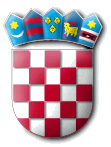 REPUBLIKA HRVATSKAMINISTARSTVO UNUTARNJIH POSLOVABroj:Zagreb, ________, 20 ___. god.Na temelju članka 18. stavka 1. Pravilnika o načinu polaganja te programu stručnog ispita za zaštitara tehničara („Narodne novine“, broj: _________) izdaje se:U V J E R E NJ E_________________________________________________________________________ 
(IME I PREZIME, OIB)_________________________________________________________________________(STRUČNA SPREMA)rođen(a) __________________________________________________________________             
(DAN, MJESEC, GODINA, MJESTO, OPĆINA, DRŽAVA)polagao/la je dana ___________, 20 ____ stručni ispit o osposobljenosti za obavljanje poslova tehničke zaštite sukladno članku 78. stavak 5. Zakona o privatnoj zaštiti („Narodne novine“, broj: 16/20.) ispred ispitnog Povjerenstva Ministarstva unutarnjih poslova Republike Hrvatske.
Ispitno Povjerenstvo ocjenjuje da je pristupnikPOLOŽIOstručni ispit za zaštitara tehničaraM. P.PREDSJEDNIK ISPITNOG POVJERENSTVA____________________________________________REPUBLIKA HRVATSKAMINISTARSTVO UNUTARNJIH POSLOVABroj:Zagreb, ________, 20 ___. god.Na temelju članka 18. stavka 1. Pravilnika o načinu polaganja te programu stručnog ispita za zaštitara IPU („Narodne novine“, broj: _________) izdaje se:U V J E R E NJ E_________________________________________________________________________ 
(IME I PREZIME, OIB)_________________________________________________________________________(STRUČNA SPREMA)rođen(a) __________________________________________________________________             
(DAN, MJESEC, GODINA, MJESTO, OPĆINA, DRŽAVA)polagao/la je dana ___________, 20 ____ stručni ispit o osposobljenosti za obavljanje poslova izrade prosudbe ugroženosti sukladno članku 79. stavak 9. Zakona o privatnoj zaštiti („Narodne novine“, broj: 16/20.) ispred ispitnog Povjerenstva Ministarstva unutarnjih poslova Republike Hrvatske.
Ispitno Povjerenstvo ocjenjuje da je pristupnikPOLOŽIOstručni ispit za zaštitara IPUM. P.PREDSJEDNIK ISPITNOG POVJERENSTVA____________________________________________